Татьянина Алевтина АлексеевнаСтарший продавецДата рождения: 01.03.1994 г.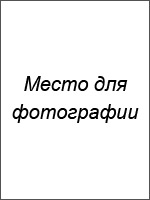 Город:  МоскваСемейное положение: не замужемТелефон: +7-xxx-xxx-xx-xxE-mail: …@ya.ruОбразование:Среднее профессиональное2011 – 2015 гг.,  Колледж предпринимательства, г. Москва, профессия «контролёр-кассир»Опыт работы:Должность: старший продавецДолжностные обязанности:Подбор персонала и сопровождение новых сотрудников на испытательном сроке.Организация работы подчиненных по регламентам и инструкциям, контроль выполнения требований.Проведение обучения сотрудников.Контроль выкладки товаров в соответствии с планограммой магазина.Проведение инвентаризации.Подготовка отчетов по продажам.Организация и проведение рекламных кампаний по продажам определенных брендов товаров.Причина увольнения: низкая заработная платаДолжность: продавец (товары для дома)Должностные обязанности:Обслуживание покупателей в торговом зале: консультирование по товару, помощь в выборе.Оформление покупки.Проведение расчетов с покупателями, как наличных, так и безналичных по банковским картам.Упаковка товара.Оформление скидочных карт.Участие в проведении инвентаризации.Участие в проведении рекламных акций.Выкладка товара.Причина увольнения: желание работать в должности старшего продавца.Дополнительная информация:Знание иностранных языков: английский - чтение и перевод.Владение компьютером: опытный пользователь, знание специализированного ПО.Навыки:Обслуживание покупателей.Знание планограмм и правил выкладки товаров.Знание продаваемой продукции, технических характеристик.Проведение взаиморасчетов с покупателями.Разрешение конфликтных ситуаций.Личные качества: Внимательность, умение устанавливать контакт, воспитанность, неконфликтность.Рекомендации с предыдущего места работы:предоставлю по требованиюОжидаемый уровень заработной платы: от 40 000 рублей.11.11.2015 — 16.04.2017ООО «Маркет Сити», г. Москва, торговля ТНП20.05.2017 — по наст. времяООО «Торговый центр», г. Москва, торговля бытовой техникой